LCM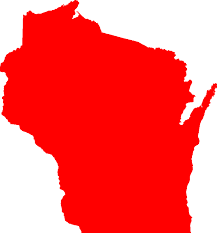 13-14 State
Pleasant Pr.
Mar 5-8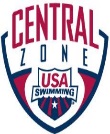 Central Zones
Minneapolis Aug 6-9
Senior State
Pleasant Pr. Mar 5-8
TYR Summer
St. Pete, FL
July 28-Aug 1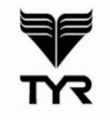 
Sectionals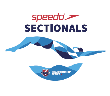 Summer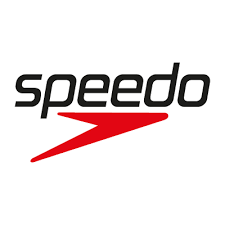 Sectionals
Futures
August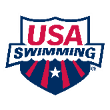 
Winter Jr Champs
Atlanta
(LCM)
Dec 11-14Winter US Open
Atlanta (LCM)
 Dec 4-7
Summer Jr Nats/US Open
TYR Pro
Summer Nats
Olympic Trials
Omaha, NE
June 21-28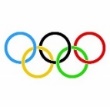 50 Free29.39
28.4929.2927.0928.59
26.5929.39
26.5928.5925.9928.0925.2927.39
24.8926.8924.2926.6923.5926.59
23.9926.5923.9925.9923.1925.9923.19100 Free1:03.89
1:01.891:03.7959.291:01.99
58.091:03.59
57.491:02.4956.591:00.6954.7959.39
53.7958.1852.8957.6951.7957.5951.9957.5951.9956.3950.4956.2950.49200 Free2:19.49
2:16.592:17.592:08.892:15.79
2:07.592:17.19
2:06.192:14.992:03.992:10.992:00.492:07.79
1:58.092:04.991:55.692:04.591:53.292:04.291:54.292:04.291:54.292:01.79
1:51.392:01.691:50.79400 Free4:51.79
4:51.494:48.494:34.294:46.39
4:30.194:48.49
4:27.994:44.894:24.794:36.294:17.994:28.79
4:09.994:23.794:05.294:20.794:01.094:21.394:02.794:21.394:02.794:16.89
3:57.794:16.893:57.29800 Free10:16.09
10:11.999:53.999:30.299:57.79
9:36.999:54.39
9:15.199:49.399:12.099:39.099:11.299:13.79
8:40.699:03.498:33.798:54.498:21.498:58.698:23.098:58.698:23.098:48.098:12.998:48.098:12.991500 Free19:48.19
19:33.4918:56.4918:09.3919:16.09
18:29.9918:57.79
17:44.9918:50.6917:41.7918:37.6917:23.0917:40.19
16:38.9917:20.4916:14.9917:06.6915:59.9917:11.2916:05.0917:11.2916:05.0916:49.1915:44.8916:49.1915:44.89100 Back1:13.79
1:13.191:10.691:06.291:11.69
1:08.391:14.29
1:07.891:11.991:05.091:07.891:03.091:06.89
1:00.791:05.1958.891:04.5958.591:04.3958.791:04.3958.791:02.9956.491:02.6956.59200 Back2:39.09
2:34.592:31.792:23.592:35.79
2:27.092:39.49
2:26.592:34.792:20.392:26.992:18.792:23.99
2:11.892:20.392:08.992:18.692:06.692:18.292:06.992:18.292:06.992:15.592:03.292:14.692:02.99100 Breast1:23.79
1:22.391:20.391:14.591:21.69
1:16.591:24.59
1:16.291:21.491:12.391:17.491:11.991:15.99
1:08.691:13.791:06.991:13.491:05.591:13.291:06.091:13.291:06.091:10.991:03.291:10.991:03.29200 Breast3:00.89
3:00.192:53.992:42.092:54.79
2:47.893:02.49
2:45.292:54.592:38.792:48.792:38.592:43.39
2:29.092:39.092:25.792:38.692:22.892:38.292:23.292:38.292:23.292:33.792:18.092:33.292:17.89100 Fly1:11.59
1:09.991:08.591:03.891:09.49
1:03.791:10.19
1:03.491:09.291:01.991:05.8959.791:04.69
58.391:02.9957.091:02.5955.991:02.3956.491:02.3956.491:00.8954.491:00.6954.19200 Fly2:44.29
2:39.192:31.892:23.192:38.29
2:26.292:33.89
2:20.592:32.892:18.492:30.692:17.892:21.89
2:10.192:18.992:07.692:17.392:04.592:16.992:05.092:16.992:05.092:14.592:01.692:14.592:01.19200 IM2:40.19
2:35.892:35.192:25.592:35.59
2:24.592:35.59
2:21.592:34.492:21.692:28.992:17.192:26.39
2:12.792:22.092:09.792:21.392:08.192:20.992:08.292:20.992:08.292:17.992:04.692:17.392:04.09400 IM5:41.59
5:36.395:27.995:08.595:30.89
5:13.995:27.99
5:01.295:26.995:00.995:19.094:57.195:07.29
4:42.395:00.994:37.294:58.094:32.594:57.294:33.094:57.294:33.094:53.194:26.894:51.794:25.99SCY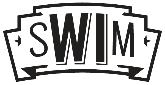 13-14 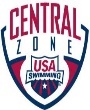 Central Zones
Senior State
TYR Summer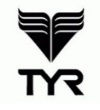 
Spring Sectionals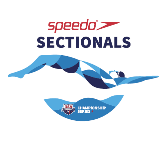 SummerSectionals
Futures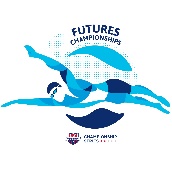 
Winter Jrs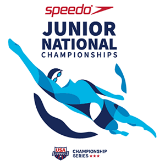 
US Open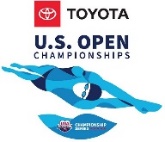 
Summer Jrs
Summer Nats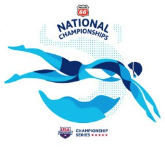 50 Free26.1924.6925.5923.4925.0923.1925.8923.0924.8922.2924.1921.5924.0921.3923.3920.7922.8920.5922.7920.4922.2919.79100 Free56.3953.8955.4951.5954.3950.3956.0950.3953.9949.4952.2946.2952.0946.4950.6945.3949.8944.5949.6944.3948.8943.09200 Free2:02.791:58.091:59.491:52.391:59.291:51.092:00.791:50.391:56.691:48.691:52.991:42.891:52.591:41.791:49.291:39.391:47.791:38.791:47.391:38.391:45.891:35.59500 Free5:26.395:19.495:20.395:03.795:18.594:58.695:21.394:59.995:16.394:56.395:04.794:42.495:03.494:37.094:53.094:30.494:49.094:28.894:48.094:28.294:43.794:19.391000 Free11:28.5911:17.9911:01.5910:29.4911:14.9910:40.9911:03.9910:22.0910:54.4910:14.0910:38.3910:03.3910:20.499:34.2910:03.599:25.499:58.799:15.199:56.799:13.199:48.099:04.991650 Free19:16.2918:55.3918:22.7917:31.9918:45.9918:01.9918:15.4917:21.6918:26.9917:12.1917:40.6916:53.5917:14.3916:05.4916:46.1915:46.9916:35.8915:34.8916:32.5915:34.1916:18.0915:10.09100 Back1:03.191:01.991:00.1956.191:01.8958.491:05.0958.691:00.4956.2957.4952.6958.0952.0955.7949.9954.6949.8954.4949.6953.2946.79200 Back2:17.492:12.792:11.092:02.792:15.492:06.492:19.492:07.292:10.492:01.692:05.591:57.692:04.991:52.792:00.991:49.991:58.091:48.391:57.691:47.991:55.391:44.79100 Breast1:13.491:10.291:09.091:03.891:11.991:05.091:13.991:06.391:08.291:03.091:05.191:00.191:05.9958.691:03.1956.991:03.0955.991:02.8955.791:00.6953.39200 Breast2:38.492:34.192:29.992:18.792:34.892:24.892:40.792:24.792:30.092:17.592:23.792:15.192:22.692:08.592:18.792:04.592:15.892:01.592:15.492:01.192:11.691:58.29100 Fly1:03.491:01.2959.9955.891:01.2956.291:02.7956.1959.3955.0957.0951.6957.4951.0955.3949.5954.1949.1953.9948.9952.9947.29200 Fly2:25.492:17.992:12.792:04.292:19.492:08.392:18.092:04.992:15.092:01.792:10.191:59.192:05.391:53.692:02.091:51.591:59.591:48.291:59.391:47.891:57.791:45.09200 IM2:20.192:14.292:13.392:05.692:15.992:05.092:16.192:03.792:12.192:03.292:07.391:55.492:08.291:55.092:02.691:51.592:00.991:49.292:00.591:48.891:58.291:45.19400 IM4:59.894:52.394:45.694:28.294:52.194:35.594:49.694:24.294:48.494:22.994:35.394:15.094:30.694:07.594:22.393:59.094:15.193:52.694:15.193:52.694:12.093:46.99